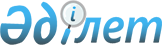 Об установлении размеров социальной помощи для участников и инвалидов Великой Отечественной войны
					
			Утративший силу
			
			
		
					Постановление акимата Тарановского района Костанайской области от 15 октября 2002 года № 197. Зарегистрировано Департаментом юстиции Костанайской области 5 ноября 2002 года № 1855. Утратило силу постановлением акимата Тарановского района Костанайской области от 8 декабря 2003 года № 322

      Сноска. Утратило силу постановлением акимата Тарановского района Костанайской области от 08.12.2003 № 322.      В соответствии со статьей 20 Указа Президента Республики Казахстан, имеющего силу Закона, "О льготах и социальной защите участников, инвалидов Великой Отечественной войны и лиц, приравненных к ним" от 28 апреля 1995 года № 2247, со статьей 31 Закона Республики Казахстан "О местном государственном управлении в Республике Казахстан" от 23 января 2001 года акимат Тарановского района ПОСТАНОВЛЯЕТ:

      1. Установить ежегодные дополнительные меры по социальной защите участников и инвалидов Великой Отечественной войны в виде оказания социальной помощи в размере 230 тенге (ежемесячно).



      2. Утвердить прилагаемые Правила о порядке назначения и выплаты социальной помощи для участников и инвалидов Великой Отечественной войны.



      3. Решение акима района "Об установлении размеров адресной материальной помощи для участников и инвалидов Великой Отечественной войны на 2001 год" № 20 от 8 февраля 2001 года считать утратившим силу.



      4. Районному управлению труда, занятости и социальной защиты населения (Утешевой Л.Г.) принять к исполнению настоящие Правила.



      5. Районному финансовому управлению (Пирог В.С.) предусмотреть в районном бюджете необходимые средства для выплаты социальной помощи для участников и инвалидов Великой Отечественной войны.



      6. Контроль за настоящим постановлением возложить на заместителя акима Тарановского района Исенбаева М.А.      Аким района                                Г. Нурмахамбетов

Приложение             

к постановлению акимата

Тарановского района    

Костанайской области   

Республики Казахстан   

от 15 октября 2002 года

№ 197                   Правила 

о порядке назначения и выплаты социальной помощи 

для участников и инвалидов Великой Отечественной войны      Настоящие Правила разработаны в соответствии со статьей 20 Указа Президента Республики Казахстан, имеющего силу Закона, от 28 апреля 1995 года "О льготах и социальной защите участников, инвалидов Великой Отечественной войны и лиц, приравненных к ним". 

1. Общие положения       Настоящие Правила регулируют оказание социальной помощи для участников и инвалидов Великой Отечественной войны. 

2. Порядок назначения социальной помощи      1. Социальная помощь носит заявительную форму.

      2. Заявление о назначении социальной помощи подается лицом, имеющим право на его получение, в районное управление труда, занятости и социальной защиты населения (далее – уполномоченный орган) по месту жительства.

      3. Лицо, обратившееся за социальной помощью, предоставляет заявление о назначении социальной помощи по установленной форме.

      4. Рассмотрение заявления для назначения социальной помощи осуществляется в 10-дневный срок комиссией по назначению социальной помощи.

      5. В случае мотивированного отказа в назначении социальной помощи заявителю сообщается об этом письменно.

      6. Начисление социальной помощи производится с месяца, в котором подано заявление.

      7. Полную ответственность за подтверждение достоверности предоставленной информации несут лица, принявшие заявление. В случае выявления после произведенных выплат каких-либо нарушений либо недостоверности данных незаконно выплаченные суммы взыскиваются с виновных лиц в порядке, установленном законодательством. 

3. Выплата социальной помощи      8. Выплата социальной помощи для участников и инвалидов Великой Отечественной войны осуществляется за счет расходов бюджета района.

      9. Уполномоченный орган, на основании решения комиссии, производит начисление и формирует списки граждан, которым назначена социальная помощь и ежемесячно представляет заявки на финансирование в районное финансовое управление.

      10. Выплата социальной помощи осуществляется через организацию, имеющую лицензию Национального банка Республики Казахстан на соответствующие виды банковских операций и выбранную в порядке, установленном законодательством о государственных закупках.

      11. Выплата социальной помощи производится за истекший месяц согласно спискам, представленным уполномоченным органом.

      12. Выплата социальной помощи прекращается со дня смерти получателя. 

4. Контроль за выплатами социальной помощи      13. Уполномоченный орган ежемесячно запрашивает в органах ЗАГСа сведения о регистрации случаев смерти лиц, которым назначена социальная помощь.

      14. Уполномоченный орган ежемесячно запрашивает в районном отделении Государственного центра по выплате пенсий сведений об участниках и инвалидах Великой Отечественной войны, выбывших за пределы территории района, области Республики Казахстан.

      15. За неправильное оформление документов, по которым незаконно была выплачена социальная помощь, должностные лица, по вине которых это произошло, несут ответственность в порядке, установленном законом.

      16. Контроль за выплаченными суммами ежемесячно осуществляется на основе актов-сверок между организацией, имеющей лицензию Национального банка Республики Казахстан на соответствующие виды банковских операций и выбранную в порядке, установленном законодательством о государственных закупках, и уполномоченным органом.

      17. Районное финансовое управление осуществляет последующие проверки правильности расходования бюджетных средств на выплату социальной помощи.
					© 2012. РГП на ПХВ «Институт законодательства и правовой информации Республики Казахстан» Министерства юстиции Республики Казахстан
				